№ 292-п от 29.04.2019О создании состава согласительной комиссии  На основании Положения о согласительной комиссии от 26.12.2017 года          № 105/2017 и п. 3 ст.159 Трудового кодекса Республики Казахстан установлен количественный состав членов согласительной комиссии, порядок ее работы, содержание и порядок принятия согласительной комиссией, срок полномочий согласительной комиссии, вопрос о привлечении посредникаПРИКАЗЫВАЮ:Создать в АО «Фонд развития предпринимательства «Даму» постоянно-действующую комиссию из равного числа представителей от работодателя и работников в следующем составе:1.1. Представители работодателя:- Малкова И.А. – главный менеджер Юридического департамента;        - Ибраева А.Ж. – главный менеджер Департамента по развитию персонала.1.2.  Представители работников:- Оразбаева З.С. - директор РФ по Костанайской области;- Адилбекова К.К. –директор Департамента бюджетного планирования.Разместить состав согласительной комиссии на интернет-сайте Фонда.Признать утратившим силу Приказ №231-п от 08.04.2019 года «О создании состава согласительной комиссии».Контроль за исполнением настоящего приказа оставляю за собой.Руководитель аппарата 					              Д. АхметовСогласование29.04.2019 15:05 Надежда Алексеевна ШабельниковаПодпись руководителя29.04.2019 17:08 Дастан Рустемович Ахметов - Приказ подписанОзнакомление29.04.2019 17:23 Ирина  Анатольевна Малкова - Ознакомлен(а)30.04.2019 11:04 Куралай Калыкжановна Адилбекова - Ознакомлен(а)30.04.2019 11:11 Замира Сейткалиевна Оразбаева - Ознакомлен(а)03.05.2019 11:05 Айжан Жаксытаевна Ибраева - Ознакомлен(а)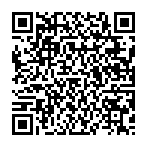 